Санкт-Петербургский Академический Театр им. Ленсовета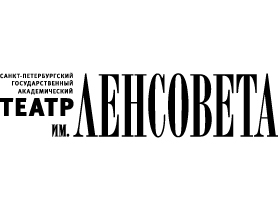 (м. Владимирская, Достоевская, Владимирский пр., 12)Приглашает на спектакли по льготной стоимости от 300 (с местом).За льготными билетами обращаться в кассу или к администратору, назвав кодовое слово – АВРОРА ежедневно с 16.00 до 20.00ВЫКУПАЙТЕ ЗАРАНЕЕ (за 2-3 недели)Открыта продажа льготных билетов на премьеру «ФАЛЬШИВАЯ НОТА»Театр им..Ленсовета. Открыта продажа Абонементов   «Театральный партер» 2018-2019ггпо специальной цене только в кассе театра  (т.713-21-91) Абонемент №9:(Большая сцена и Малая сцена): Ревизор,
Испанская баллада, Август.Графство Осейдж; Земля Эльзы.- ( стоимость Абонемента1200руб.- места- ПАРТЕР)Абонемент №10:  (Большая сцена): Русская матрица, Фальшивая нота,Без вины виноватые, Смешанные чувства.(Стоимость Абонемента 1300руб.- Партер)Количество АБОНЕМЕНТОВ ОГРАНИЧЕНО!В театре в свободном доступе музейная экспозиция: Театр Ленсовета времён И. Владимирова, А. Фрейндлих, М. Боярского. (фото, костюмы и тд.)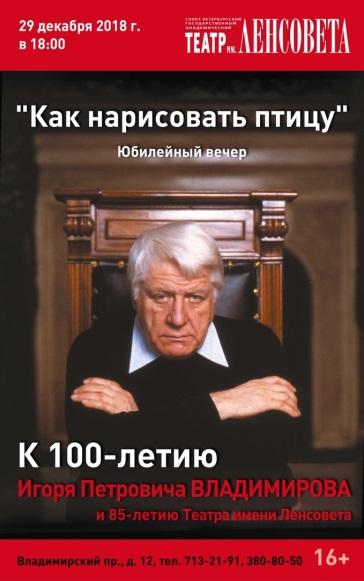 Декабрь 2018 годаНаличие билетов Вы можете уточнить в кассе театра - т.713-21-91 Льготные билеты не бронируются!Доп. информация по т. 764-01-87(администраторы Александр, Ирина, Ксения)aleksandr.lensov.theatre@gmail.com                                                10Пн19:00 КАБАРЕ. БРЕХТМолодежный музыкальный спектакль по текстам Б. Брехта и музыки К. Вайля 11Вт19:00 КОМНАТА ШЕКСПИРАПо пьессе У. Шекспира «Сон в летнюю ночь» 19:30 ЗЕМЛЯ ЭЛЬЗЫ (Малая сцена) В ролях: С. Письмиченко, В. Матвеев, Л. Леонова, А.  Солоненко.12Ср19:00 СОН ОБ ОСЕНИЮ. Фосс. О непреодолимом желании счастья. В ролях: Л. Пицхелаури, В. Куликов, О. Муравицкая и С. Волков19:30 СТРАННИКИПо рассказам Андрея Платонова 16+13Чт19:00 ИСПАНСКАЯ БАЛЛАДА Рекомендуем! В ролях: С. Стругачев, С. Мигицко, Е. Комиссаренко и др. 19:30 ТЕНЬ ДЕРЕВА Завораживающая история о ЧеловекеВ ролях: А. Новиков, О. Муравицкая, Р. Кочержевский и В. Фаворская14Пт19:00 ВСЕ МЫ ПРЕКРАСНЫЕ ЛЮДИИ. С. Тургенев «Месяц в деревне». В ролях: А. Ковальчук, С. Перегудов, И. Бровин и др.19:30 ТЕЛО ГЕКТОРАПремьера! В спектакле заняты: А. Алексахина, А. Новиков и А. ЖмаеваИнтеллектуальная комедия, действие которой происходит в наши дни..15Сб19:00 СМЕШАННЫЕ ЧУВСТВАВ ролях народные артисты России М. Боярский и Л. Луппиан. Льготные билеты 500 руб.11:00 МАЛЫШ И КАРЛСОН  (Для детей) Обыкновенная история, происшедшая в обыкновенном городе с обыкновенным мальчиком и не совсем обыкновенным Карлсоном (0+)16Вс19:00 СМЕШАННЫЕ ЧУВСТВАВ ролях народные артисты России М. Боярский и Л. Луппиан. Льготные билеты 500 руб.11:30 СТРАНСТВИЯ НИЛЬСА. МЮЗИКЛ. Мюзикл по географической сказке Сельмы Лагерлёф «Удивительное путешествие Нильса Хольгерссона с дикими гусями по Швеции» 17Пн19:00 «РУССКАЯ МАТРИЦА»  ПРЕМЬЕРА!Драматическая поэма по мотивам отечественной мифологии (18+)В ролях: С. Мигицко, Ю. Вонщик, С. Письмиченко, А. Багров, А. Крымов, Д. Цыберкина и др.19:30 МЕДЕЯ ПРЕМЬЕРА! По текстам Еврипида, Сенеки и Хайнера Мюллера. В ролях: Р. Кочержевский, Г. Чабан, С. Никифорова18Вт19:00 СОТВОРИВШАЯ ЧУДО Спектакль – легенда, который не сходит с подмостков театра им. Ленсовета 16 лет. В ролях: М. Иванова, С. Перегудов, А. Баркова, А. Крымов и др.19Ср19:00 КОМНАТА ШЕКСПИРАПо пьессе У. Шекспира «Сон в летнюю ночь»20Чт19:00 КАБАРЕ. БРЕХТМолодежный музыкальный спектакль по текстам Б. Брехта и музыки К. Вайля21Пт19:00 ВСЕ МЫ ПРЕКРАСНЫЕ ЛЮДИИ. С. Тургенев «Месяц в деревне». В ролях: А. Ковальчук, С. Перегудов, И. Бровин и др.21Пт19:30 БРОДСКИЙ. ИЗГНАНИЕ.Премьера! Инсценировка с фрагментами из поэмы «Горбунов и Горчаков», пьесы «Мрамор» и стихотворениями разных лет22Сб18:00 МАКБЕТ. КИНО. Хит! Легендарный спектакль Юрия Бутусова по пьесе Шекспира «Макбет»В ролях: И. Бровин, Л. Пицхелаури, В. Куликов, Р. Кочержевский, Г. Чабан, А. Новиков и др.19:30 ИСТОРИЯ ГОРОДА ГЛУПОВАМ. Салтыков-Щедрин. Автор композиции и исполнитель О. Зорин23Вс19:00 ГОРОД. ЖЕНИТЬБА. ГОГОЛЬ. Н.В. Гоголь. Комедия «Женитьба». В ролях: А. Ковальчук, С. Мигицко, А. Новиков, Е. Филатов и др.14:00 «ТЕАТР МНЕ, ЧТО ЛИ, К ЧЁРТУ ПОСЛАТЬ» (Камерная сцена)Сценическая композиция Элеоноры Лукахиной по письмам А.П.Чехова, О.Л.Книппер-Чеховой и монологам из пьес «Чайка», «Дядя Ваня», «Три сестры», «Свадьба», «Вишнёвый сад» В ролях: Инесса Перелыгина-Владимирова12:00 ПТИЦЫ Детям, 6+ (Малая сцена)« Сказания о простых истинах, о силе добра, о зле, о смирении»В ролях: Р. Саркисян, С. Никифорова и др.24Пн19:00 БЕЗ ВИНЫ ВИНОВАТЫЕ (А. Н. Островский) Комедия! Классика!В ролях: С. Мигицко, Л. Луппиан, С. Письмиченко и др.25Вт19:00 СОН ОБ ОСЕНИЮ. Фосс. О непреодолимом желании счастья. В ролях: Л. Пицхелаури, В. Куликов, О. Муравицкая и С. Волков19:30 БРОДСКИЙ. ИЗГНАНИЕ.Премьера! Инсценировка с фрагментами из поэмы «Горбунов и Горчаков», пьесы «Мрамор» и стихотворениями разных лет26Ср19:00 ГАМЛЕТПремьера! Постановка Ю. Бутусова. В ролях: Л. Пицхелаури, С. Перегудов, В. Куликов и др. 19:30 БЕГЛЕЦ Премьера! По повести Л.Н.Толстого «Казаки» (16+)27Чт19:00 ДЯДЯ ВАНЯ6 номинаций на премию «Золотая маска». В ролях: С. Мигицко, А. Новиков, С. Перегудов, Н. Шамина и О. Муравицкая29Сб18:00 ЮИЛЕЙНЫЙ ВЕЧЕР «КАК НАРИСОВАТЬ ПТИЦУ?»100 лет со дня рождения И. П. Владимирова!85 театральный сезон!Очень ограниченное количество билетов. Выкупать заранее!!!Стоимость 500 рублей30Вс18:00 ТРИ СЕСТРЫПремия «Золотая Маска» в номинации «Лучшая работа режиссера в драме»В ролях: А. Алексахина, Л. Пицхелаури, О. Муравицкая, А. Ковальчук, О. Андреев, В. Куликов и др.13:00 БИБЛЕЙСКАЯ ИСТОРИЯ. РОЖДЕСТВО. ПРЕМЬЕРА!За 30 минут до начала спектакля ждём ваших детей на уникальный мастер-класс «НОВОГОДНЯЯ ИГРУШКА»31Пн16:00 РЕВИЗОРКомедия Н. В. Гоголя «Ревизор». В ролях: С. Мигицко, А. Алексахина и др.